Les paysages ruraux de l’IndreDocument 1 : le Boischaut dans la région de La Châtre (Michel Berger, Gérard Coulon, L’Indre à tire d’aile, Photélico, 256 p., 1994).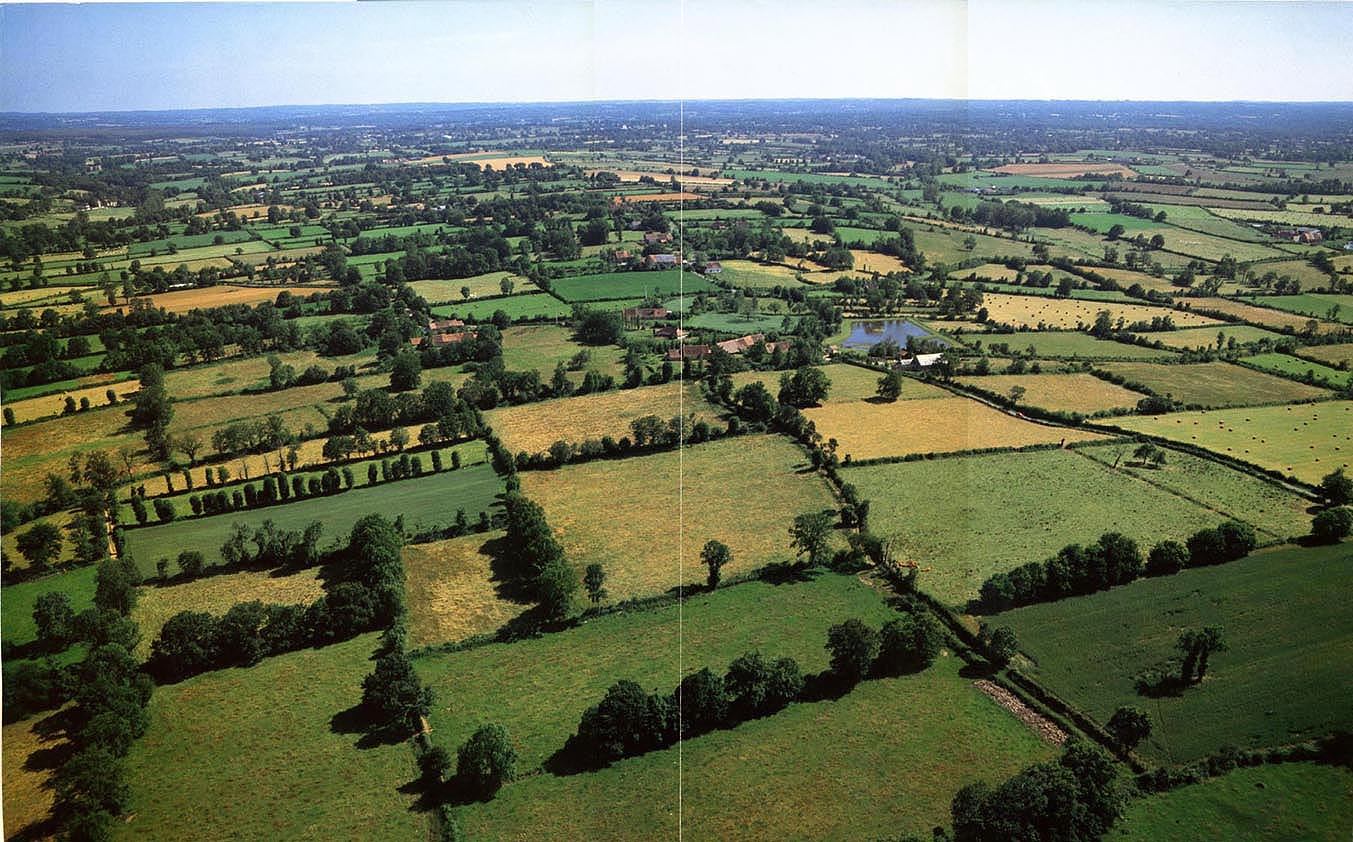 Document 2 : La Brenne (Michel Berger, Gérard Coulon, L’Indre à tire d’aile, Photélico, 256 p., 1994). 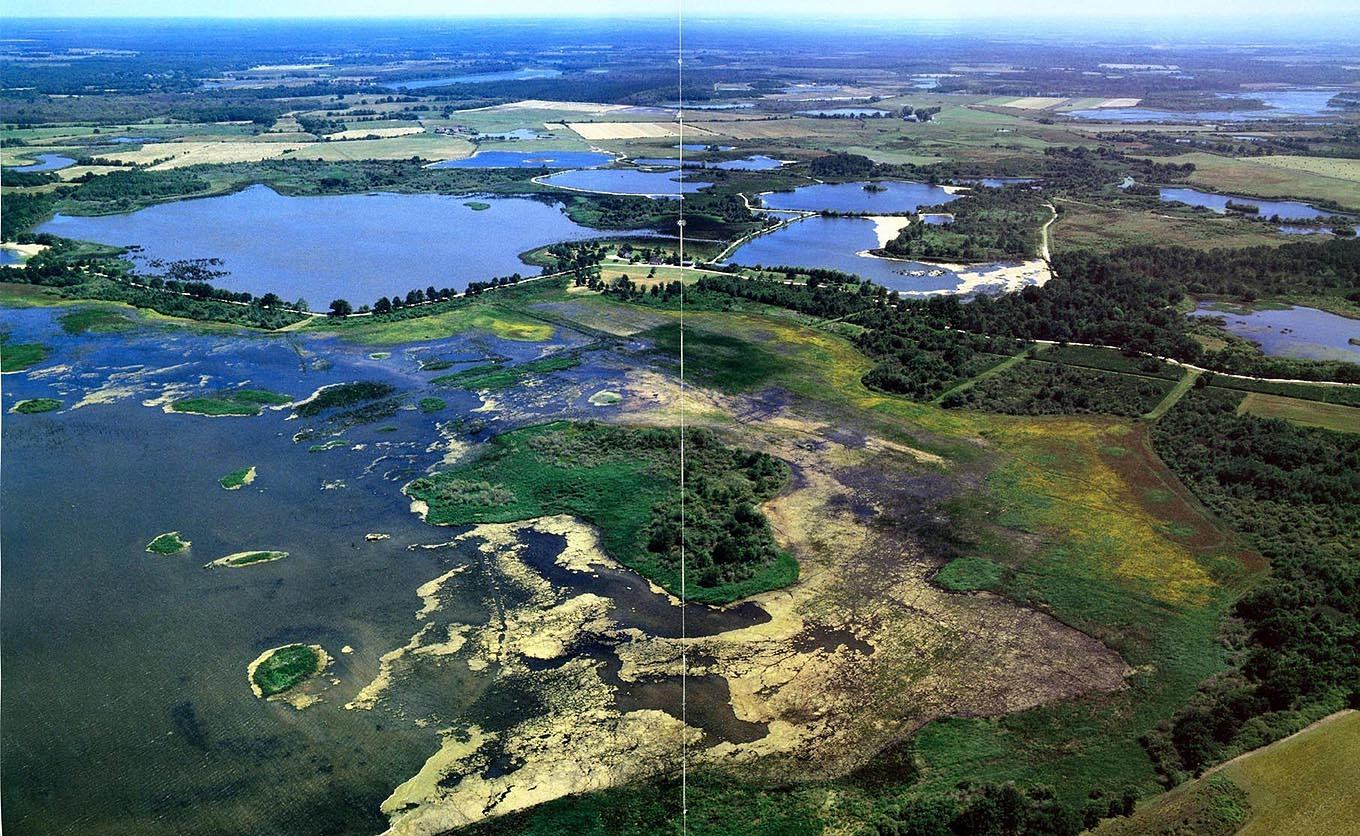 Document 3 : la Champagne Berrichonne (Michel Berger, Gérard Coulon, L’Indre à tire d’aile, Photélico, 256 p., 1994).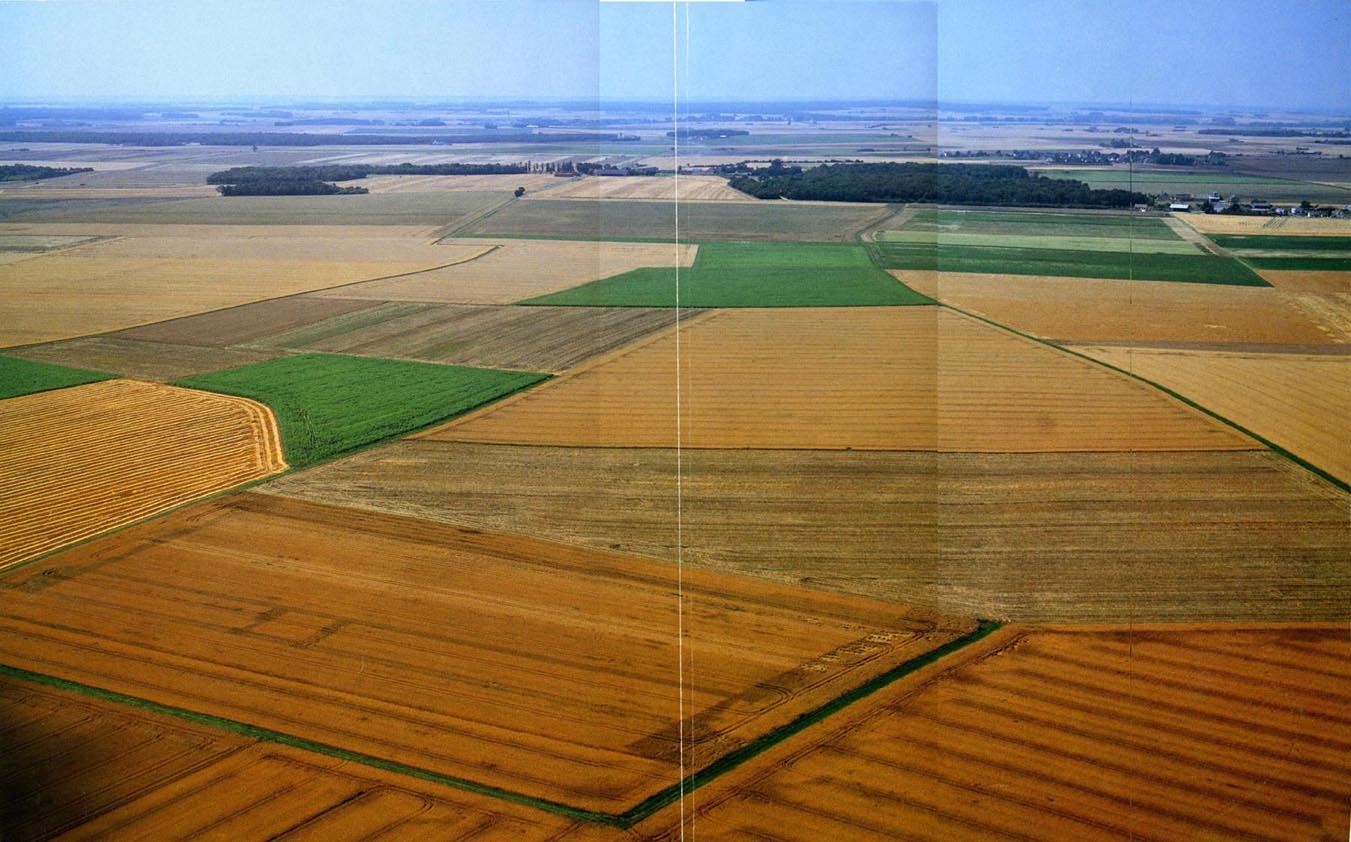 Document 4 : Châteauroux (photographie de Philippe Appert)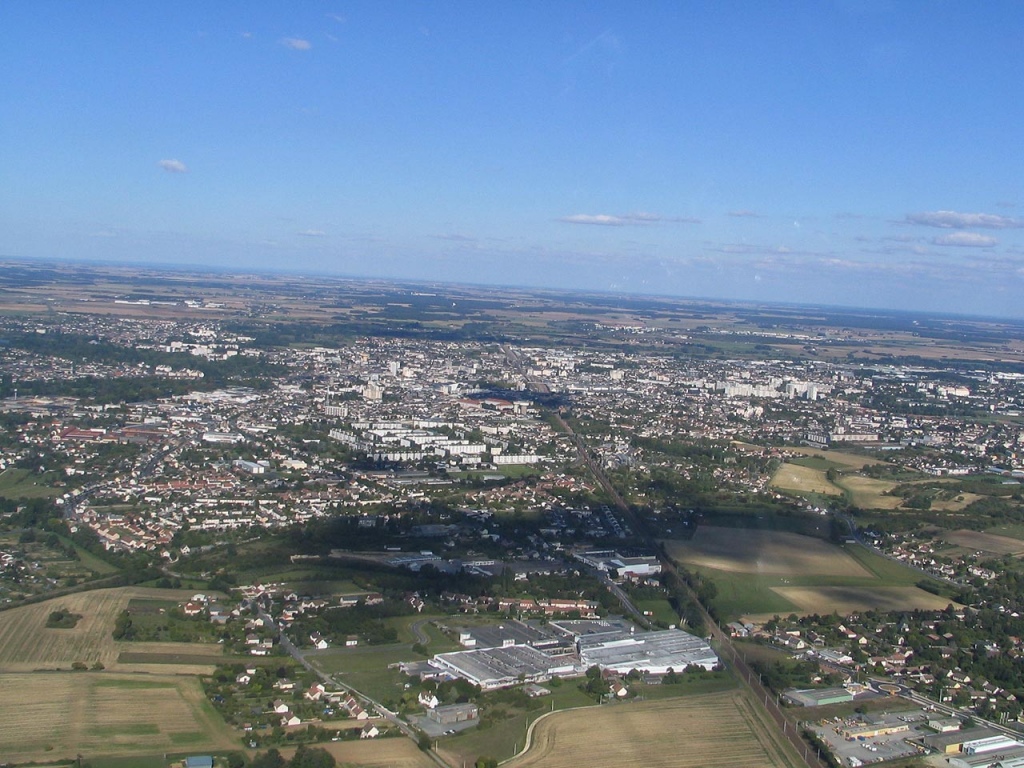 QUESTIONSPrésentation synthétique des documents 1 à 4.Analyse scientifique de chacun des documents 1 à 4. Mise en relation du dossier documentaire avec les programmes (2008-2012, 2016)Identification des qualités didactiques et pédagogiques des documentsComment les utiliser dans une séance de cycle 3 (ou 2) consacrée aux paysages ruraux ?Documents complémentaires (hors dossier et questionnaire)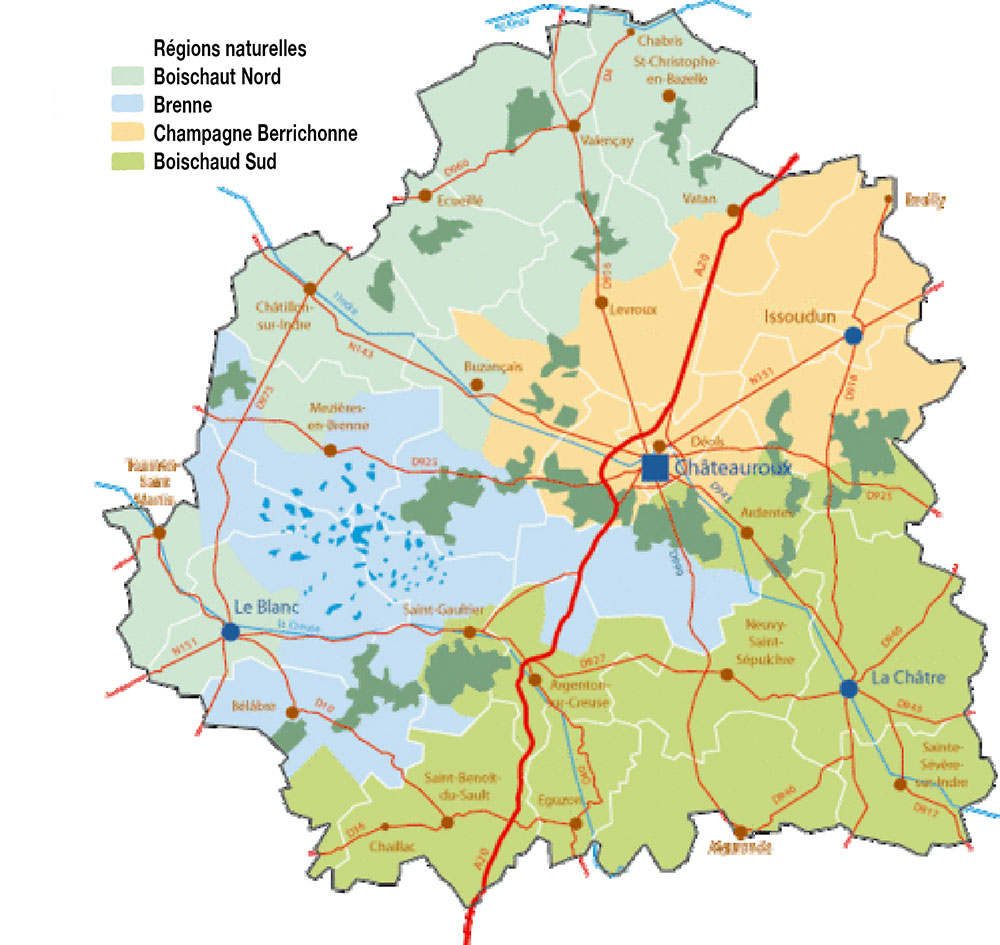 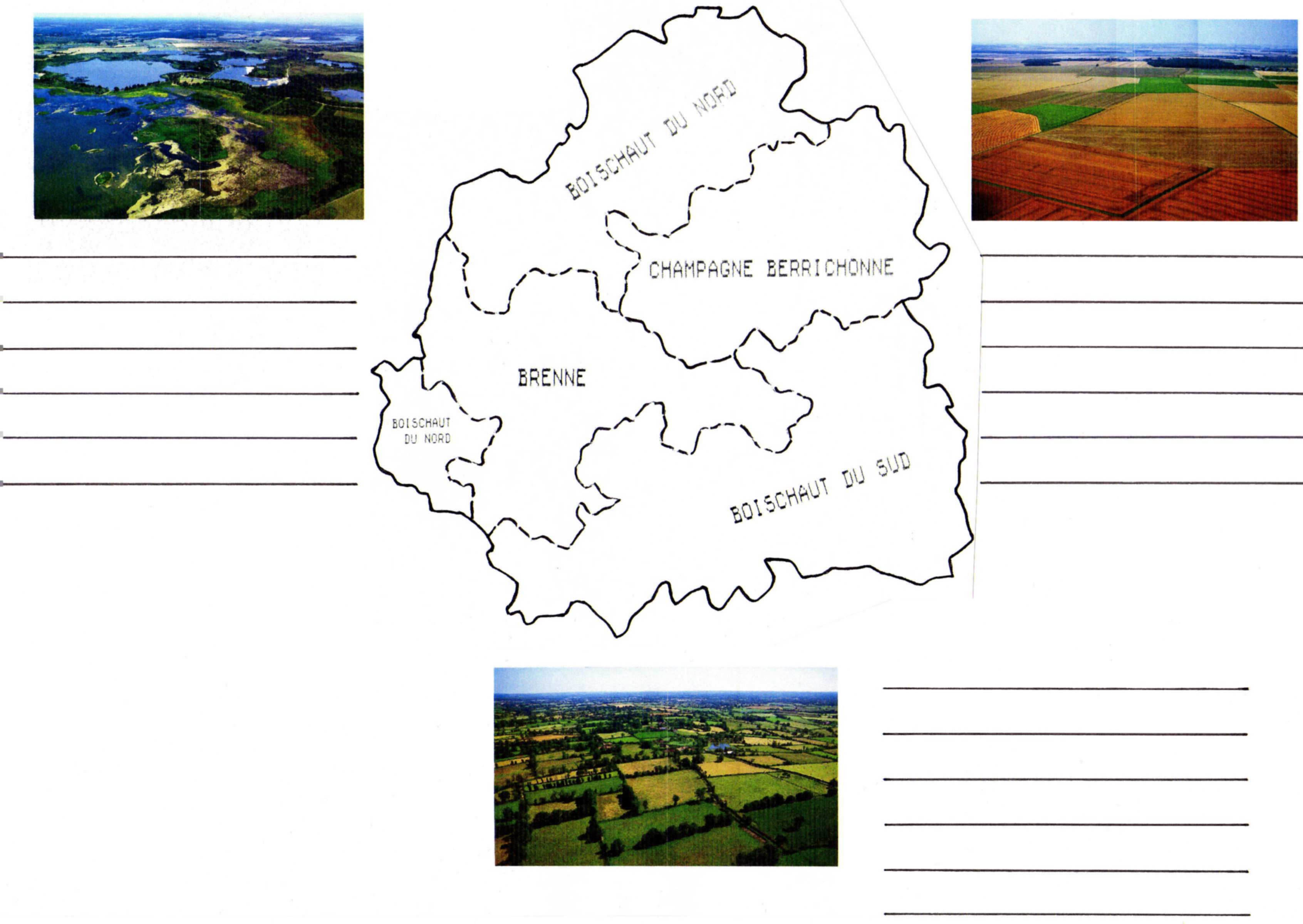 